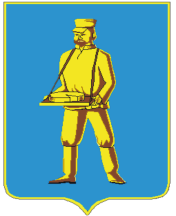 СОВЕТ ДЕПУТАТОВЛОТОШИНСКОГО МУНИЦИПАЛЬНОГО РАЙОНАМОСКОВСКОЙ ОБЛАСТИР Е Ш Е Н И Еот 27.03.2017  № 307/35О внесении изменений и дополнений  в Прогнозный план (программу) приватизации имущества муниципального образования «Лотошинский муниципальный район Московской области»  на  2017  годРуководствуясь Федеральным законом РФ от 21.12.2001 №178-ФЗ «О приватизации государственного и муниципального имущества», Положением о порядке организации и проведения приватизации муниципального имущества, находящегося в собственности муниципального образования «Лотошинский муниципальный район Московской области», утвержденным решением Совета депутатов Лотошинского района Московской области от  05.07.2011  №279/28, Совет депутатов Лотошинского муниципального района Московской областир е ш и л:Комитету по управлению имуществом Лотошинского муниципального района Московской области провести независимую оценку рыночной стоимости следующих объектов для принятия решения о включении (не включении) этих объектов в Прогнозный план (программу)  приватизации имущества муниципального образования «Лотошинский  муниципальный район  Московской  области» на  2017 год:Дополнительно провести оценку рыночной стоимости годовой арендной платы за указанные в п. 1 объекты для предоставления их в долгосрочную аренду.Полученные результаты независимой оценки доложить на Совете депутатов Лотошинского муниципального района.Председатель Совета депутатов Лотошинского муниципального района                                               Р.Н. СмирновГлава Лотошинского муниципального района                                                                       Е.Л. ДолгасоваРазослать: депутатам – 15 экз., Комитету по управлению имуществом, прокурору, юридическому отделу, в дело.№п/пНаименованиеимуществаАдресХарактеристика имуществаСпособ привати-зацииПредпола-гаемый срок привати-зации1.Крытая  стоянкаМосковская обл., Лотошинский р-н, Монасеинский   с/о, п. Новолотошино, д. 24 Общая площадь 2060,2 кв.м, кадастровый номер 50:02:04:00033:001,  лит.Б, объект 1.Одноэтажное, железобетонные панелиГод постройки:1986.Продажа на аукционе2 квартал2.Земельный участокМосковская область, Лотошинский район, п. Новолотошино, д. 24Общая площадь 4449 кв.м.Кадастровый номер 50:02:0020315:663;категория земель: земли населенных пунктов, разрешенное использование: для размещения органов управления производством.Обременения: охранная зона газопровода площадью 100 кв. м, охранная зона ЛЭП  свыше 1000 кв.м площадью 449 кв.м  Продажа на аукционе2 квартал3.Материальный складМосковская обл., Лотошинский р-н, Монасеинский   с/о, п. Новолотошино, д. 24 Общая площадь 666 кв. м, кадастровый номер 50:02:04:00033:002,  лит. В, объект 1.Одноэтажное, кирпичное.Год постройки: 1971.Продажа на аукционе2 квартал4.Земельный участокМосковская область, Лотошинский район, п. Новолотошино, д. 24Общая площадь 5 405 кв.м.Кадастровый номер 50:02:0020315:664;категория земель: земли населенных пунктов, разрешенное использование: для размещения органов управления производством.Обременение: охранная зона ЛЭП  свыше 1000 кв. м площадью 346 кв. м  Продажа на аукционе2 квартал